              Как вести себя при сильном ветре?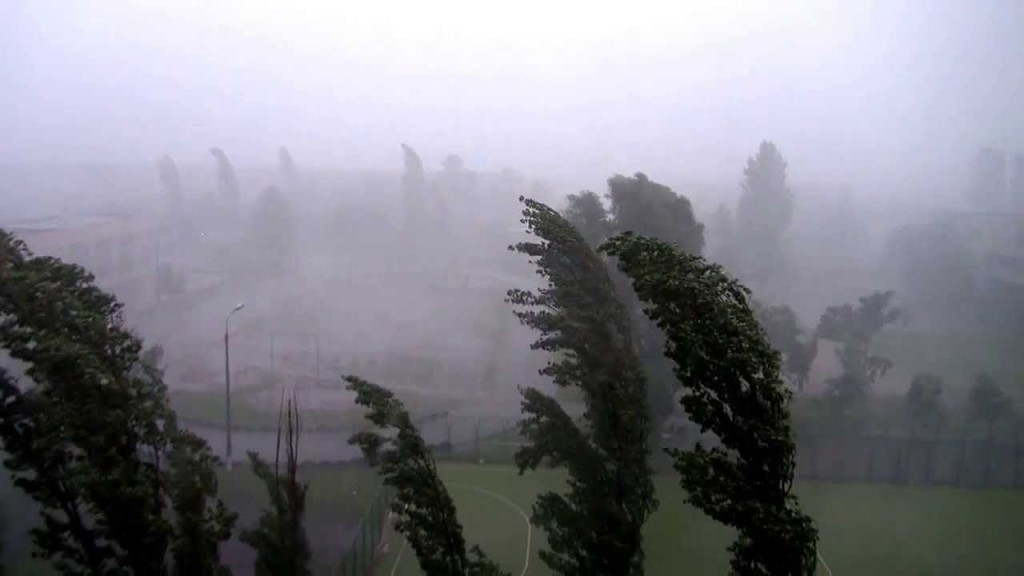 Погода в этом году время от времени приносит свои сюрпризы. От ливней до сильной жары и в при любых ее проявлениях нужно помнить о безопасности.  В пору гроз и ливней, которые точно никого не обошли стороной этим летом, часто хмурую картину дополняет сильный ветер. Сильный ветер (15 м/с и более):1.1. Если вы находитесь в здании, то по возможности:- не выходите на улицу сами и не выпускайте детей; - заблаговременно уберите хозяйственные вещи, если у вас открытые балконы, плотно закройте окна; - отойдите от окон; - особенно тщательно соблюдайте меры пожарной безопасности и будьте предельно осторожны с огнем. Сильный порывистый ветер может существенно осложнить пожарную обстановку.1.2. Если сильный ветер застал вас на улице:- укройтесь в подъездах зданий, магазинах или подземных пешеходных переходах.  - не прячьтесь около стен домов;- для того, чтобы автотранспорт не пострадал от сильного ветра и возможного в это время града, постарайтесь заблаговременно оставить автомобиль в гараже или на крытой парковке; - при движении на транспорте соблюдайте скоростной режим, дистанцию между автомобилями, воздержитесь от поездок за город.Нужно еще раз отметить, что шквалистый сильный ветер часто сопровождает ливни и грозы. Поэтому Управление по ЮЗАО Департамента ГОЧСиПБ рекомендует также изучить вопрос безопасности при ливнях и грозах.